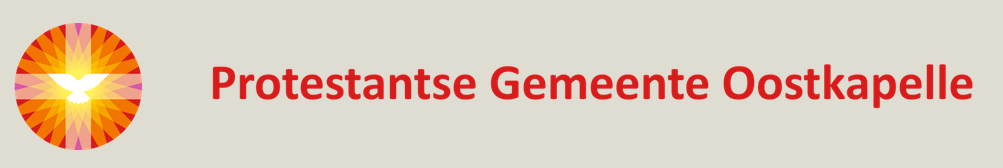  Orde van dienst voor de morgendienst.Orgelspel/voorzang variaties over ps. 63Welkom door de ouderling van dienstIntochtslied Psalm 98: 1 en 4 https://youtu.be/9MLH-Bge9aAStilgebedVotum en GroetZingen: NLB 314 https://youtu.be/6OyvCyFB32kInleidende woordenGebed van de Zondag/gebed  bij de opening van het WoordZingen: NLB 885  https://youtu.be/nHuI16x2Wx4Schriftlezingen : Psalm 44;  Matt. 24: 42-44 en Matt. 25: 31-36Verkondiging: Geloven in Corona tijdMeditatief orgelspelZingen: OPW 429  https://youtu.be/605uh5mdTgUDank-en voorbedenCollecte(n)Zingen: NLB 416  https://youtu.be/iI5U8h47aToZegenOrgelspel: Variaties over gez. 414 liedboek 1973, Wilt heden nu treden...